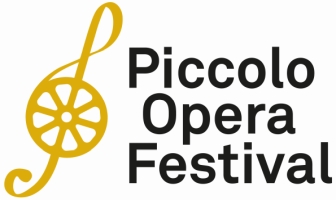 Il 9 luglio nel cartellone del Piccolo Opera Festival L’Inferno di Dante alla Rocca di CormònsCapolavoro del cinema muto del 1911 con accompagnamento musicale dal vivo. Era stato il film più costoso mai realizzato fino ad allora in Italia.All’interno del cartellone del Piccolo Opera Festival, la suggestiva cornice della Rocca di Cormòns sarà, il 9 luglio alle 21.00, l’inconsueta location per la proiezione di Inferno (capolavoro del Cinema muto) con accompagnamento al pianoforte dal vivo del pianista Daniele Furlati. Dedicato alla prima cantica dantesca, con la regia di Francesco Bertolini, Adolfo Padovan e Giuseppe De Liguoro, fu realizzato dalla Milano Films nel 1911.Lo spettacolo rientra nella sezione Circulata Melodia, ideata per celebrare il 700° anniversario della morte del Sommo Poeta.Inferno era il film più costoso mai realizzato fino ad allora dal cinema italiano. La sua produzione fu accompagnata da una poderosa campagna pubblicitaria e le prime proiezioni avvennero nel tripudio di città imbandierate di tricolori. Nel 1911 cadeva il 50° anniversario dell’Unità d’Italia: Dante, già mito risorgimentale, diventò simbolo delle aspirazioni irredentiste (e nazionaliste). A lungo disponibile solo in copie danneggiate, mutile o censurate, Inferno è stato restituito alla sua edizione princeps, alla corretta successione delle inquadrature, alla pienezza della sua luce e dei suoi colori da un lungo lavoro di restauro curato dalla Cineteca di Bologna e dal laboratorio L’Immagine Ritrovata.Oggi lo spettatore si trova nuovamente avvolto nella visione orrida e meravigliosa di figurazioni ispirate a Gustave Doré (e ad altri illustratori): desolazione delle lande bucate dai sepolcri aperti, bagliori repentini, dannati striscianti o che procedono decapitati, mutilati, sventrati, le fattezze bizzarre delle creature mitologiche, le mostruose metamorfosi…In caso di maltempo lo spettacolo si terrà al Teatro Comunale di Cormòns.Tutte le informazioni sullo spettacolo e le modalità per assistervi si trovano su www.piccolofestival.org. E’ consigliata la prenotazione, ma si possono acquistare i biglietti anche direttamente al botteghino, a partire da un’ora prima dell’inizio. Biglietto 8€.Per informazioni - www.piccolofestival.org - info@piccolofestival.org  Ufficio Stampa - AGORÀ di Marina Tagliaferri - Tel. +39 0481.62385 - www.studio-agora.it - agora@studio-agora.it 